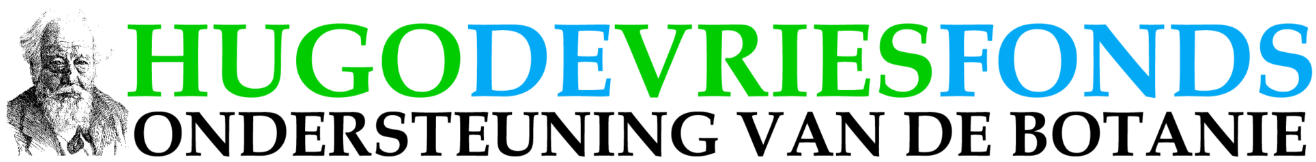 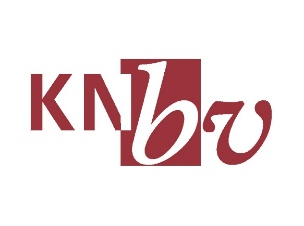 Hugo de Vries Award thesis Nomination FormPlease be aware that the candidates put forward should not be informed about their nomination.Nominee:Date thesis defence:University:Department:Title thesis:Promotor(s):Co-promotor(s):Nominator:Personalized recommendationPlease explain in no more than 400 words why you feel that your nominee deserves to obtain the Hugo de Vries award. The Hugo de Vries award is a dissertation award, which means that your recommendation must relate to the work done for this thesis. This is, however, not restricted to the tangible output. It may also relate to accomplishments not immediately visible in the thesis, e.g. capability to work independently, managing a paper with multiple authors, or overcoming major setbacks/challenges. Feel free to highlight key papers, but do not explicitly mention Journal Impact Factors (see also Output Indicators below). Instead, use qualifications as ‘top journal’ where deemed relevant.Output IndicatorsThe Hugo de Vries award covers ‘botany’ in the broadest sense, including, but not restricted to, taxonomy, ecology, experimental plant science, agronomy, and palaeoecology. The IF of a top-ranked journal in one field, may be lower than a medium-ranked journal in another. This implies that we receive nominations reflecting very different research and output traditions. Please explain in no more than 150 words how the work done by your candidate should be interpreted in the light of the research tradition prevalent in her/his field.The Hugo de Vries award strives to have maximal diversity in its award committee. However, we cannot include experts from all (sub)fields. Therefore, we offer the opportunity to add two external advisors, preferably members of the thesis opposition, to advise our committee in assessing the quality of the nominated thesis, if you think that is needed. If so, please motivate.Output IndicatorsThe Hugo de Vries award covers ‘botany’ in the broadest sense, including, but not restricted to, taxonomy, ecology, experimental plant science, agronomy, and palaeoecology. The IF of a top-ranked journal in one field, may be lower than a medium-ranked journal in another. This implies that we receive nominations reflecting very different research and output traditions. Please explain in no more than 150 words how the work done by your candidate should be interpreted in the light of the research tradition prevalent in her/his field.The Hugo de Vries award strives to have maximal diversity in its award committee. However, we cannot include experts from all (sub)fields. Therefore, we offer the opportunity to add two external advisors, preferably members of the thesis opposition, to advise our committee in assessing the quality of the nominated thesis, if you think that is needed. If so, please motivate.Explanation of outputExternal advisorsPublications or forthcoming publications of the nominee based on PhD thesis (add/remove rows if needed)Publications or forthcoming publications of the nominee based on PhD thesis (add/remove rows if needed)Chapter ….. Authors / Year / Title / Journal, issue etc.Status: published/accepted/under revision/on preprint server/….Chapter …Authors / Year / Title / Journal, issue etc.Status: published/accepted/under revision/on preprint server/….Chapter …Authors / Year / Title / Journal, issue etc.Status: published/accepted/under revision/on preprint server/….